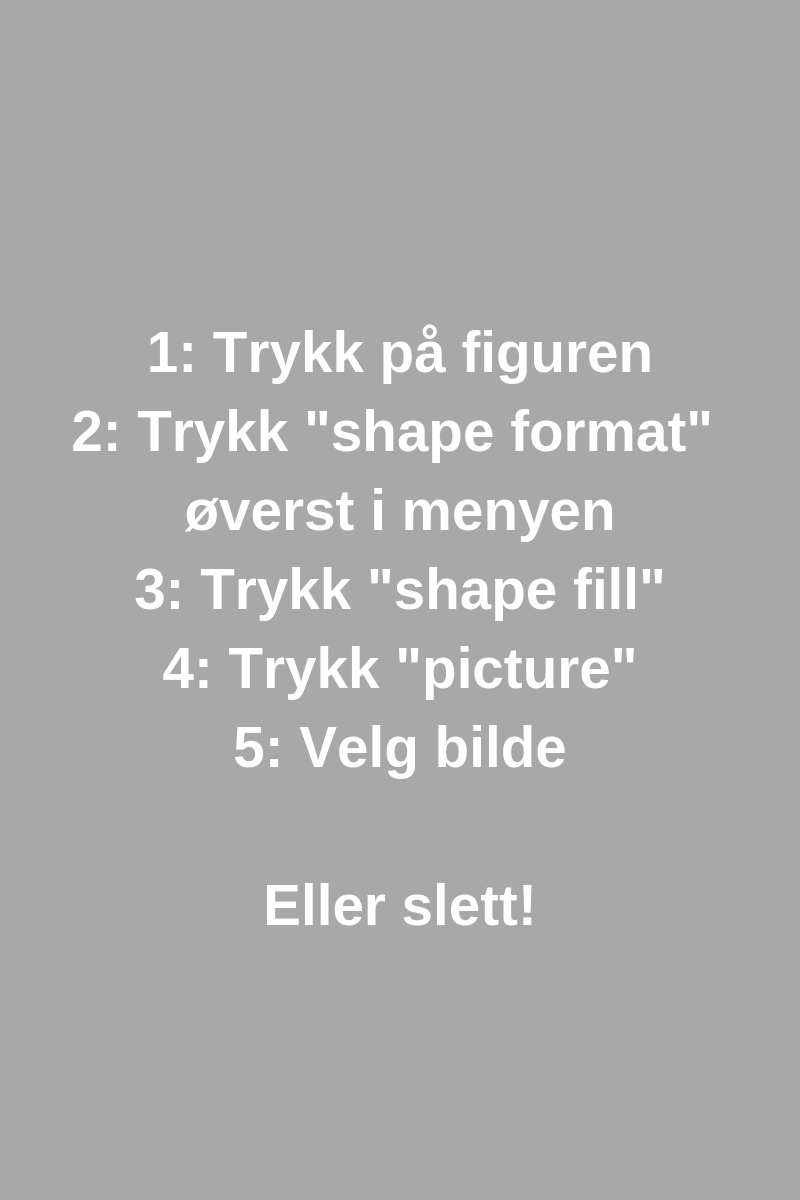 NøkkelkvalifikasjonerUtdanning
Erfaring
Kurs og verv
Ferdigheter
ReferanserHer skriver du punktvis dine nøkkelkvalifikasjoner. Hva du har mest erfaring med og ekstra kunnskap om.Aug 2016-Mai 2018Navn på utdanning
Navn på lærested
Kompetanse i markedskommunikasjon, redaksjonell kommunikasjon, retorikk og tekststrategier. Bacheloroppgave om:Aug 2012-Mai 2014Navn på utdanning
Navn på lærested 	    
Studiespesialiserende program med programfag som medieforståelse, medieproduksjon og medieanalyse.	Jan 2016-Mai 2018Tittel på erfaring
Navn på firma/bedrift   Setning som forklarer jobben, din rolle eller ting du har oppnådd Setning som viser ting du har gjortSetning som viser ting du har gjort(Det er valgfritt med punktliste, fjern dem om du vil)Jan 2014-Mai 2016Tittel på erfaring
Navn på firma/bedrift  Setning som forklarer jobben, din rolle eller ting du har oppnådd Setning som viser ting du har gjortSetning som viser ting du har gjortJan 2010-Mai 2012Tittel på erfaring
Navn på firma/bedrift   Setning som forklarer jobben, din rolle eller ting du har oppnådd Setning som viser ting du har gjortSetning som viser ting du har gjortJan 2009-Mai 2010Tittel på erfaring
Navn på firma/bedrift    Setning som forklarer jobben, din rolle eller ting du har oppnådd Setning som viser ting du har gjortSetning som viser ting du har gjortJan 2012-Mai 2017Navn på relevant kurs/verv/sertifikater
Forklaring hvis det ikke sier seg selvJan 2011-Mai 2016Navn på relevant kurs/verv/sertifikater
Forklaring hvis det ikke sier seg selvJan 2007-Mai 2008Navn på relevant kurs/verv/sertifikater
Forklaring hvis det ikke sier seg selvSpråk   
Norsk morsmålEngelsk flytende skriftlig og muntlig  		 Fransk godt skriftlig og muntlig
IT 
God kjennskap til Javascript, CC3, Wordpress
Noe kjennskap til Adobe Photoshop og InDesign(Osv)Annet
Noe annet hvis du har, f.eks hobby. Stryk hvis ikke.Navn på referanse, stillingstittel, arbeidssted, telefonnummer	Navn på referanse, stillingstittel, arbeidssted, telefonnummer(Kan skrive ”oppgis på forespørsel”)